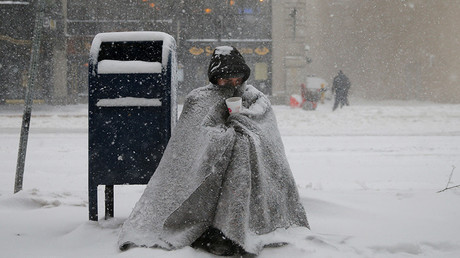 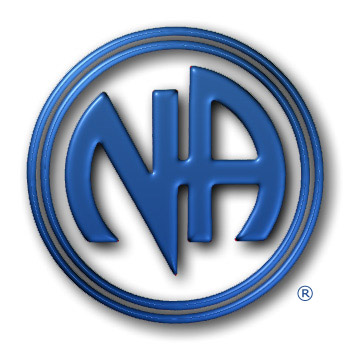 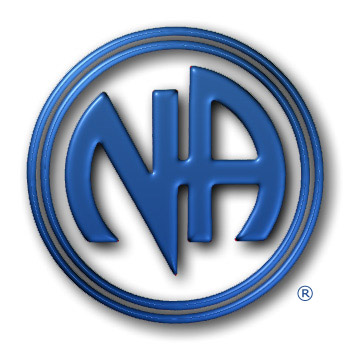 weANA 35wINTER eVENTTHE WESTEND AREA OF ATLANTA, GEORGIAPRESENTS TOPIC: “REMEMBER WHEN IT WAS COLD OUTSIDE?”DECEMBER 12, 2020 SPEAKER JAM 2:00pm – 9:00PMMAIN SPEAKER @ 8:00PMMEETING ID #875 7565 7176 PASSCODE: WEANA35 VENMO: @WestEndArea-NA              Cash App: $WestendNA              Website:  WEASCNA.ORG